Logo ou nomMachines CNC pour percer, tourner et fraiserLogo ou nomPrincipales règles de sécurité et de comportement dans notre entreprise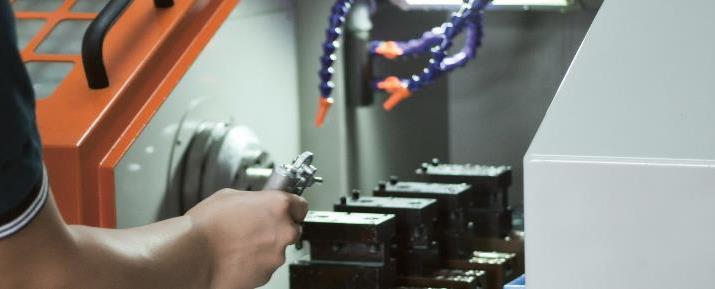 Principaux dangers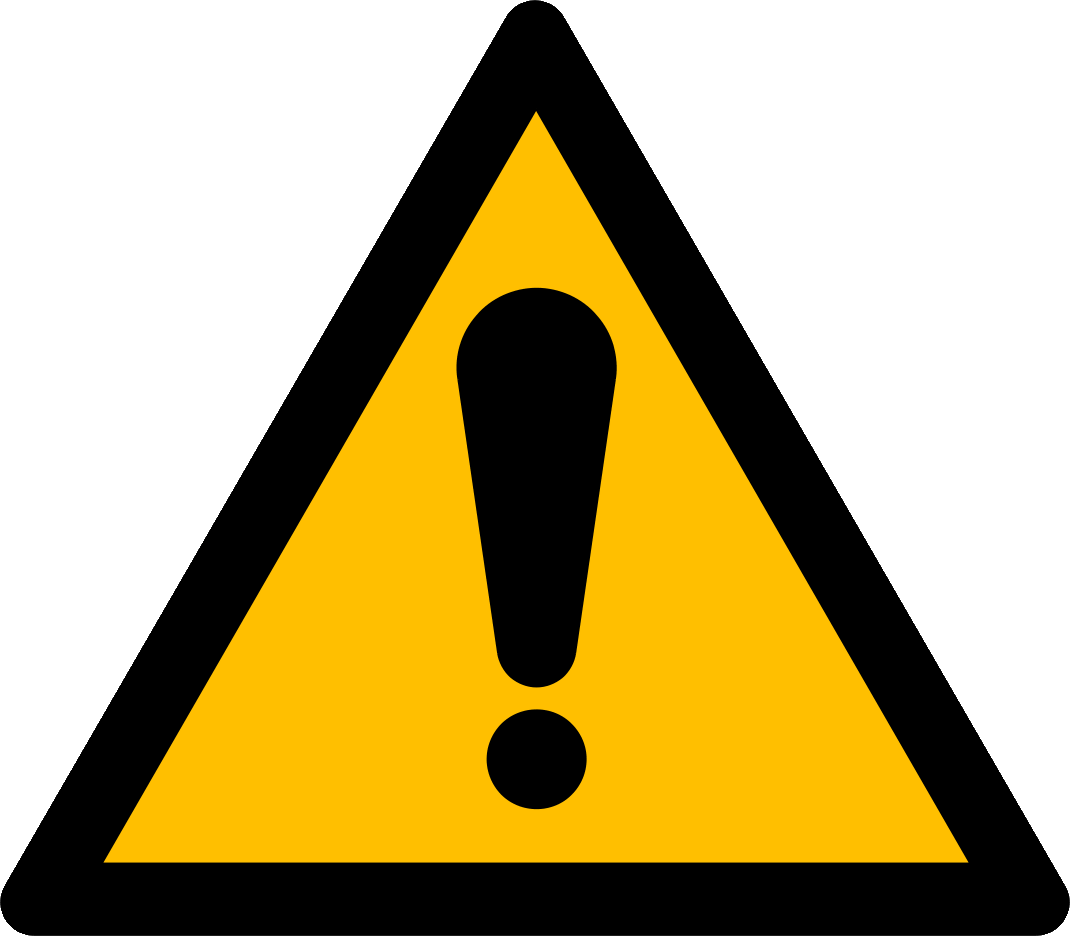 Projection de copeaux, de fluides de coupe d’éclat d’outil ou de la pièce Chute de pièces ou d’outillageHappement par la broche ou la pièce en rotationÉcrasement des doigts dans le dispositif de serrage ou par des mouvements d’axesAffections cutanées dues au contact de la peau avec le fluide de coupeManipulation non autorisée des dispositifs de protectionRègles de sécurité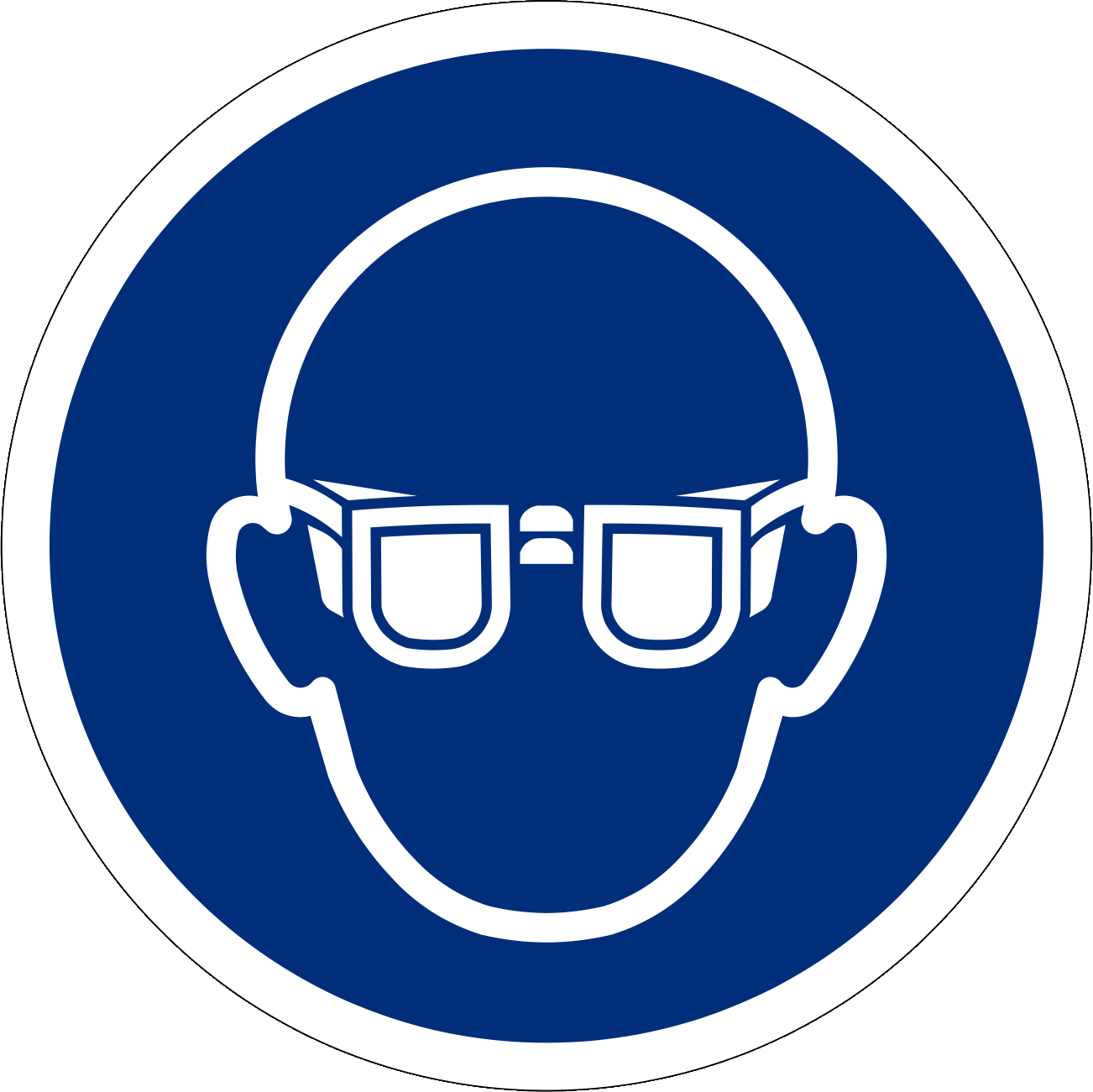 Lors du soufflage, par ex.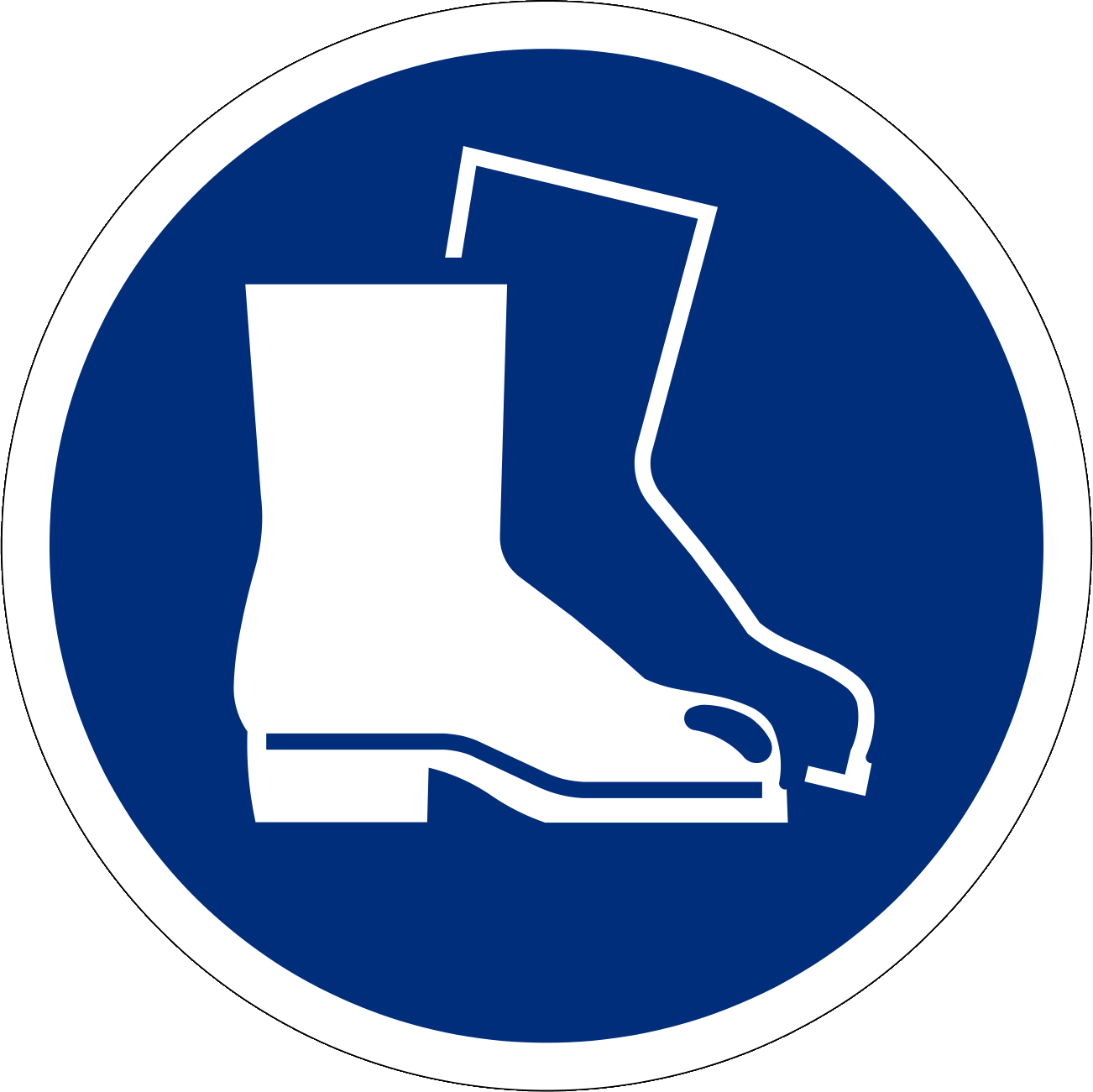 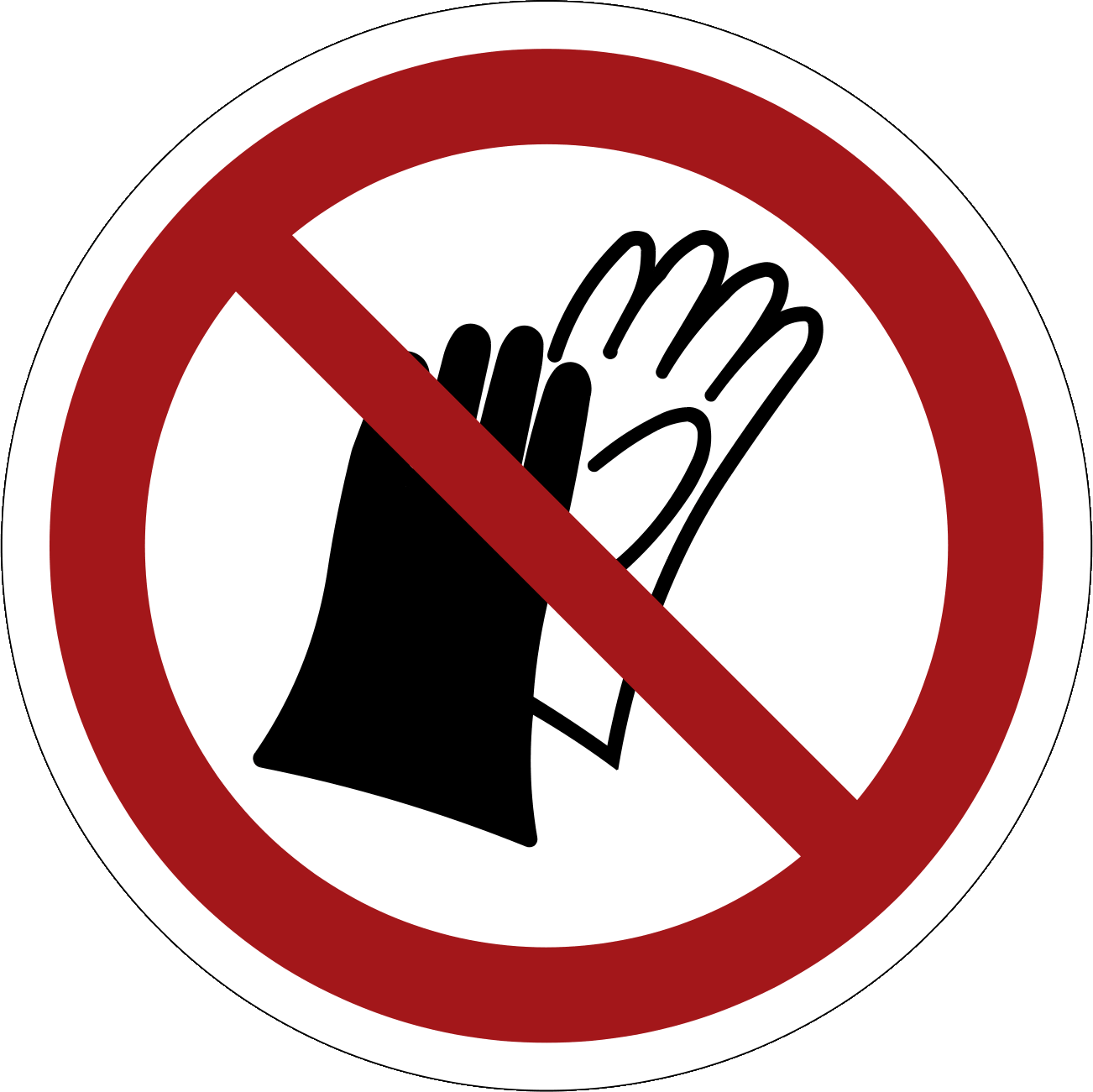 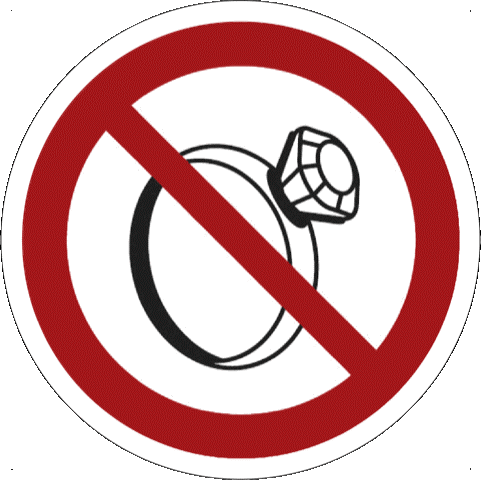 Utiliser des centres d’usinage sûrs et respecter les consignes indiquées dans la notice d’instructionsUtilisation uniquement par des personnes instruites. L'utilisation est interdite aux jeunes travailleurs de moins de 18 ans (exception : formation professionnelle initiale)Ne jamais manipuler les dispositifs de protectionPorter des lunettes de protection (par ex. : lors des opérations de soufflage)Porter des chaussures de sécuritéInterdiction de porter des gants en mode de réglageNe porter ni bagues, ni montres, ni braceletsNe pas porter de vêtements amples, en particulier au niveau des manchesUtiliser des crèmes de protection de la peauNe jamais procéder à des mesures, à un nettoyage ou à des réglages lorsque la machine est en marche. InformationsVoir la notice d’instructionsListe de contrôle « Machine CNC pour percer, tourner et fraiser », www.suva.ch/67139.fFiche thématique « Embarreurs pour tours CNC », www.suva.ch/33051.fDate d’établissementVersion 1.0 / 26 août 2019